Itinerary Breakdown9) The Madrid Zoo Aquarium - nearest metro stop is Casa de Campo. 10) Train station to Toledo, Segovia etc. 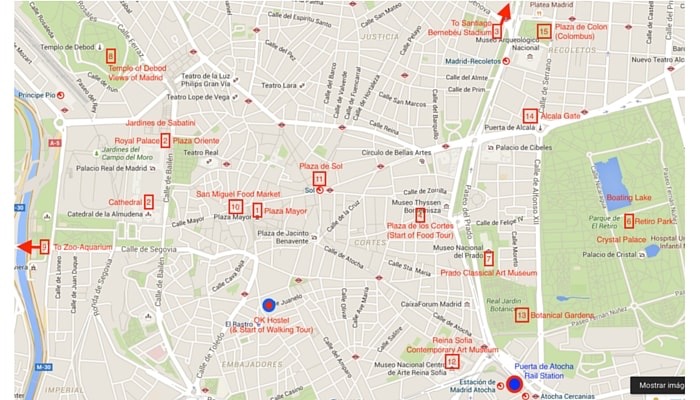 FridaySaturdaySundayArrived 9pmPlaza MayorWalking Tour 11am-2.30pm - Plaza Mayor, the San Miguel Market, Puerta del Sol, Checked in at OK hostelPlaza Oriente, The Royal Palace and Gardens, Almundera CathedralParque del Buen Retiro - Crystal Palace, the Rosaleda rose garden, the fountain of the fallen angel, the Retiro pond. The Santiago Bernabéu Football StadiumPrado museumTapas & Flamenco TourTemple of Debod